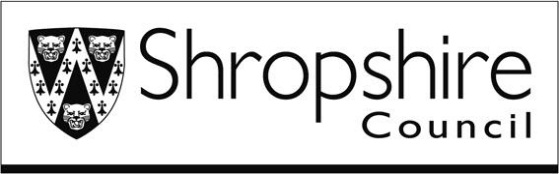 Application Form for Club Gaming Permit or Club Machine PermitProcedure NotesApplicants must: Submit a completed application form Pay the appropriate fee Provide a staff training programme particularly to ensure staff have a full understanding of: the harm and exploitation that is caused by problem gambling their responsibilities to safeguard children, young persons and vulnerable adults measures to reduce crime and disorder associated with gambling the relevant legal provisions that restrict the use of gaming machines and other gambling activities the maximum stakes and prizes of the gambling permissible in the club Provide details of the categories of machine to be used Provide information of the machine suppliers that the club intends to use; they must be Commission-licensed suppliers Provide a scale plan of the internal layout of the premises including the position of the machines, staff/supervisor locations and any restricted access provision Submit a copy of the clubs constitution (see further requirements below) Submit substantial evidence of club activities, including bridge and whist activities Submit register of members to include full names and addresses Annual accounts for the previous three years unless the application relates to a new constituted club The following information is also required:That the constitution has been approved by members of the club List of committee members and evidence of their election by members of the club Copies of club meeting minutes for the previous 12 months The number of nights per week that gaming is made available? How does the club advertise gaming? What are the stakes and prizes offered? Do you have weekly/monthly/annual league winners? Is the club tied in with other clubs through tournaments or leagues? If yes, provide details. What percentage of members do not participate in gaming activity? What activities are provided for club members via the internet? Do you teach members to promote gaming? Does your club receive any sponsorship? If yes, who by? What if any gaming participation fees are charged?  Is the club advertised and listed in directories including on the internet? If yes, provide details. APPLICATION FORM FOR CLUB GAMING PERMIT OR CLUB MACHINE PERMIT(FOR USE BY APPLICANTS - MEMBERS’ CLUBS, COMMERCIAL CLUBS AND MINERS’ WELFARE INSTITUTES)APPLICATION FORM FOR CLUB GAMING PERMIT OR CLUB MACHINE PERMIT(FOR USE BY APPLICANTS - MEMBERS’ CLUBS, COMMERCIAL CLUBS AND MINERS’ WELFARE INSTITUTES)If you are completing this form by hand, please write legibly in block capitals using ink.If you are completing this form by hand, please write legibly in block capitals using ink.To:Official use only - licensing authority logo or symbol[insert name and address of relevant licensing authority – this is the authority in whose area the premises relating to this application are wholly or partly situated]Official use only - licensing authority logo or symbolSECTION A – Type of Application1. Please indicate type of application by ticking one of the boxes below:Application for a club gaming permit Application for a club machine permit Application to renew a club gaming permitApplication to renew a club machine permitSECTION A – Type of Application1. Please indicate type of application by ticking one of the boxes below:Application for a club gaming permit Application for a club machine permit Application to renew a club gaming permitApplication to renew a club machine permitSECTION B – Existing registration under Gaming Act 1968[To be completed if the applicant wishes to apply as an existing Part 2 or Part 3 operator. Do not complete if applying to renew a permit]Part IDid the applicant have a Part 2 or Part 3 Registration under the Gaming Act 1968 that had effect on 31st August 2007? Yes 	No Part II – Complete if the answer to question 1 is ‘Yes’:Please indicate the date on which the registration was due to expire (i.e. the date it was fixed to expire when the registration was granted or last renewed)Is the date given in answer to question 2 a date after 31st August 2007? Yes	NoIf the answer to question 3 is ‘No’, was the applicant’s registration renewed on or after 1st September 2007? Yes	NoPlease give date of renewalSECTION B – Existing registration under Gaming Act 1968[To be completed if the applicant wishes to apply as an existing Part 2 or Part 3 operator. Do not complete if applying to renew a permit]Part IDid the applicant have a Part 2 or Part 3 Registration under the Gaming Act 1968 that had effect on 31st August 2007? Yes 	No Part II – Complete if the answer to question 1 is ‘Yes’:Please indicate the date on which the registration was due to expire (i.e. the date it was fixed to expire when the registration was granted or last renewed)Is the date given in answer to question 2 a date after 31st August 2007? Yes	NoIf the answer to question 3 is ‘No’, was the applicant’s registration renewed on or after 1st September 2007? Yes	NoPlease give date of renewalPart III – Complete if the answer to question 1 is ‘NO’:Was the applicant first registered under Part 2 or Part 3 of the Gaming Act 1968 on or after 1st September 2007? Yes	NoPlease give date of first registrationPart IVIf the answer to either question 1 or 5 is ‘Yes’, please indicate which type of registration: Part 2 Registration	Part 3 RegistrationDoes this application relate to the same (or substantially the same) premises as those to which the registration relates? Yes	NoIs this application made before the ‘relevant date’? Yes	No[The ‘relevant date’ is the date on which the registration is due to expire, except where the applicant is registered for the first time on or after 1st September 2007, or the registration is renewed on or after that date. In those circumstances, the ‘relevant date’ is:for a Part 2 registration, (in a first registration case) the last day of the period of one year beginning on the date of registration, or (in a renewal case) the last day of the period of ten years beginning on the date of renewal;for a Part 3 registration, the last day of the period of 5 years beginning on the date of registration or renewal.]The applicant may apply as an existing operator if:the answer to questions 1, 3, 7 and 8 is ‘Yes’ ORthe answer to questions 1, 4, 7 and 8 is ‘Yes’ ORthe answer to questions 5, 7 and 8 is ‘Yes’ ANDthe answer to question 6 is ‘Part 2 Registration’ and the applicant is applying for a club gaming permit; ORthe answer to question 6 is ‘Part 3 Registration’ and the applicant is applying for a club machine permit.If the applicant is applying as an existing operator:Do NOT complete SECTION CRelevant documentation must be provided – see SECTION HA different application fee is payable for an existing operator.SECTION C – Fast-track Procedure[This section does not apply to Scotland]Please indicate if this application is made under the fast-track procedure [tick as appropriate]: Yes	No	[to apply under the fast-track procedure, the applicant must be the holder of a club premises certificate under section 72 of the Licensing Act 2003]If the answer to question 9 is ‘Yes’, please complete the declaration below:‘I hereby certify that the applicant for a permit is the holder of a club premises certificate undersection 72 of the Licensing Act 2003’Full NameSignatureCapacityIf the answer to question 9 is ‘Yes’ relevant documentation must be provided – see SECTION HSECTION D – Details of the ApplicantName of applicantAddress (including postcode) of premises on which the applicant operates[any gaming or gaming machines authorised by a relevant permit must take place or be located on these premises]SECTION E – Information about the ApplicantIf the applicant is a miners’ welfare institute, complete questions 13 to 16:Is the applicant established and conducted for social and recreational purposes? Yes	       NoAre the applicant’s affairs managed by a group of individuals of whom at least two thirds are miners’ representatives? Yes	NoDoes the applicant operate on premises the use of which is regulated in accordance with a charitable trust? Yes	NoIf the answer to question 15 is ‘Yes’, has the charitable trust received money from any of the following:the Miners’ Welfare Fund established by section 20 of the Mining Industry Act 1920,the former body corporate which was known as the Coal Industry Social Welfare Organisation and incorporated under the Companies Act 1948, orthe charitable trust known as the Coal Industry Social Welfare Organisation? Yes	NoIf the applicant is a members’ club or commercial club, complete questions 17 to 22Is the applicant established with the purpose of functioning only for a limited period of time? Yes	NoDoes the applicant have at least 25 individual members? Yes	NoIs the applicant established and conducted for the benefit of its members? Yes	NoIs the applicant established or conducted as a commercial enterprise? Yes	NoDescribe the purpose(s) for which the applicant is wholly or mainly established and conducted22. If the applicant is established or conducted wholly or mainly for the purpose of the provision of facilities for gaming, please specify the kinds of gamingSECTION F – General information about person completing this application form on behalf of applicantNameCapacityAddress (including postcode)SECTION G – Contact details for correspondence associated with this application26. Please tick one box as appropriate:Address in section D	Address in section F	Address below	: Address (including postcode)Telephone numberE-mail address (if the applicant is happy for correspondence in relation to this application to be sent via e-mail)SECTION H – Declaration27. Please complete the following declarations and checklist: I [full name]make this application on behalf of the applicant and have authority to act on behalf of the applicant.confirm that I am aware of any relevant provision of a code of practice issued by the Gambling Commission under section 24 of the Gambling Act 2005 about the location and operation of a gaming machine.confirm that I am aware that the permit to which this application relates will be subject to the relevant conditions specified in section 271 or 273 of the Gambling Act 2005.confirm that I am aware that (unless this application is made under the fast-track procedure) the applicant must send a copy of this application and any accompanying documents to the Gambling Commission and the chief officer of police (or chief constable in Scotland) within a period of seven days beginning on the date this application is made.confirm that, to the best of my knowledge, the information contained in this application is true. I understand that it is an offence under section 342 of the Gambling Act 2005 to give information which is false or misleading in, or in relation to, this application.Checklist [tick as appropriate]:Payment of the appropriate fee of £	is enclosed.A copy of the existing club gaming permit or club machine permit is enclosed [only applies to applications to renew a permit]A copy of the registration certificate issued under Part 2 of the Gaming Act 1968 is enclosed[only applies if the applicant wishes to apply as an existing Part 2 operator]A copy of the registration certificate issued under Part 3 of the Gaming Act 1968 is enclosed[only applies if the applicant wishes to apply as an existing Part 3 operator]The applicant’s club premises certificate issued under section 72 of the Licensing Act 2003 is enclosed [only applies if the applicant has completed the declaration in section C]SignatureDate Capacity